Poniżej prezentujemy harmonogram działań realizowanych w ramach projektu:Zajęcia popołudniowe dla 18 beneficjentów odbywają się w sposób ciągły przez 5 dni w tygodniu                   (od poniedziałku do piątku) w godzinach popołudniowych 15:00 – 18:30 przez 11 miesięcy w roku                     (z wyłączeniem sierpnia).Harmonogram I etapu projektu pn.: „Terapia poprzez zastosowanie różnych form wsparcia w Zespole Rehabilitacyjno-Terapeutycznym”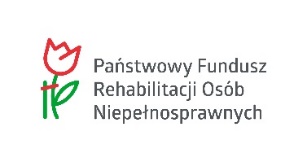 Rok202220222022202220222022202220222022202320232023MiesiącIVVVIVIIVIIIIXXXIXIIIIIIIICzas trwania całego projektuxxxxxxxxxxxPodzadania1.1Terapia poprzez literaturę               i teatrxxxxxxxxxxx1.2Terapia poprzez ruch, muzykę                i taniecxxxxxxxxxxx1.3Zajęcia rekreacyjno – sportowexxxxxxxxxxx1.4Administracja i zarządzanie projektemxxxxxxxxxxxL.p.Forma wsparciaCzas jednej sesji Średnia liczba sesji na jednego beneficjentaŚrednia liczba sesji na jednego beneficjentaL.p.Forma wsparciaCzas jednej sesji w miesiącu w roku1Terapia poprzez literaturę                             i teatr3,5 h4472Terapia poprzez ruch, muzykę                i taniec3,5  h4473Zajęcia rekreacyjno – sportowe3,5 h447